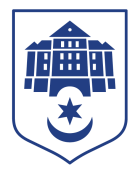 ТЕРНОПІЛЬСЬКА МІСЬКА РАДАПОСТІЙНА КОМІСІЯз питань регулювання земельних відносин та екологіїПротокол засідання комісії №16від 17.08.2023Всього членів комісії: 	(7) Роман Навроцький, Антон Горохівський, Микола Дерецький, Марія Пачковська, Ліна Прокопів, Роман Торожнюк, Денис ФаріончукПрисутні члени комісії: 	(4) Антон Горохівський, Марія Пачковська, Ліна Прокопів, Роман ТорожнюкВідсутні члени комісії:	(3) Роман Навроцький, Микола Дерецький, Денис ФаріончукКворум є. Засідання комісії правочинне.На засідання комісії запрошені:Віктор Кібляр – начальник відділу земельних ресурсів;Юлія Чорна – начальник організаційного відділу ради управління організаційно – виконавчої роботи.Головуючий – секретар комісії Роман Торожнюк.Слухали:  Про затвердження порядку денного засідання комісії, відповідно до листа від 15.08.2023 № 18574/2023.Результати голосування за затвердження порядку денного: За –6, проти-0, утримались-0. Рішення прийнято.ВИРІШИЛИ:	Затвердити порядок денний комісії.Порядок денний засідання комісії:Слухали:	Про надання дозволу на розроблення проекту землеустрою щодо відведення земельної ділянки за адресою вул.Володимира Лучаковського гр.Савченко Ю.В.Доповідав:	Віктор КіблярВиступили: Антон Горохівський, Марія Пачковська, Ліна Прокопів, Роман ТорожнюкРезультати голосування за проект рішення: За -0, проти-4, утримались-0. Рішення не прийнято.Вирішили:	Рішення комісії №1 додається.Слухали:	Про надання земельної ділянки за адресою вул. Тараса Протасевича,3 ТОВ «ТЕКІЛА ГОЛД»Доповідав:	Віктор КіблярРезультати голосування за проект рішення: За -0, проти-0, утримались-4. Рішення не прийнято.Вирішили:	Рішення комісії №2 додається.Слухали:	Про надання дозволу на розроблення проекту землеустрою щодо відведення земельної ділянки за адресою вул. Степана Будного, 23 гр. Стеценку В. О.Доповідав:	Віктор КіблярРезультати голосування за проект рішення: За -4, проти-0, утримались-0. Рішення прийнято.Вирішили:	Рішення комісії №3 додається.Слухали:	Про затвердження технічної документації із землеустрою щодо встановлення меж земельної ділянки в натурі (на місцевості) за адресою вул.Микулинецька,115/112 гр.Химейчук Л.В.Доповідав:	Віктор КіблярРезультати голосування за проект рішення: За -4, проти-0, утримались-0. Рішення прийнято.Вирішили:	Рішення комісії №4 додається.Слухали:	Про затвердження проекту землеустрою щодо відведення земельної ділянки за адресою вул.Березова,16/5 гр.Шевчук О.М.Доповідав:	Віктор КіблярРезультати голосування за проект рішення: За -4, проти-0, утримались-0. Рішення прийнято.Вирішили:	Рішення комісії №5 додається.Слухали:	Про затвердження проекту землеустрою щодо відведення земельної ділянки за адресою вул.Березова,16/6 гр.Малець О.В.Доповідав:	Віктор КіблярРезультати голосування за проект рішення: За -4, проти-0, утримались-0. Рішення прийнято.Вирішили:	Рішення комісії №6 додається.Слухали:	Про припинення права користування земельною ділянкою за адресою вул.Фабрична,5аДоповідав:	Віктор КіблярРезультати голосування за проект рішення: За -0, проти-0, утримались-4. Рішення не прийнято.Вирішили:	Рішення комісії №7 додається.Слухали:	Про затвердження проекту землеустрою щодо відведення земельної ділянки по зміні її цільового призначення за адресою вул. Полковника Морозенка ТОВ «Теркурій-2»Доповідав:	Віктор КіблярРезультати голосування за проект рішення: За -1( Ліна Прокопів), проти-0, утримались-3. Рішення не прийнято.Вирішили:	Рішення комісії №8 додається.Слухали:	Про надання дозволу на розроблення проекту землеустрою щодо відведення земельної ділянки для обслуговування багатоквартирного житлового будинку за адресою проспект Злуки,37 ОСББ «Злуки,37»Доповідав:	Віктор КіблярРезультати голосування за проект рішення: За -4, проти-0, утримались-0. Рішення прийнято.Вирішили:	Рішення комісії №9 додається.Слухали:	Про затвердження проекту землеустрою щодо відведення земельної ділянки для обслуговування багатоквартирного житлового будинку за адресою вул. Івана Франка,20 ОСББ «Івана Франка 20»Доповідав:	Віктор КіблярРезультати голосування за проект рішення: За -0, проти-0, утримались-4. Рішення не прийнято.Вирішили:	Рішення комісії №10 додається.Слухали:	Про поновлення договору оренди землі за адресою вул. Євгена Мєшковського,21 гр. Сельській Н. Д.Доповідав:	Віктор КіблярРезультати голосування за проект рішення: За -0, проти-0, утримались-4. Рішення не прийнято.Вирішили:	Рішення комісії №11 додається.Слухали:	Про надання дозволу на розроблення проекту землеустрою щодо відведення земельної ділянки для обслуговування багатоквартирного житлового будинку за адресою вул. Івана Гавдиди,6 ОСББ «ГАГАРІНА,6»Доповідав:	Віктор КіблярРезультати голосування за проект рішення: За -4, проти-0, утримались-0. Рішення прийнято.Вирішили:	Рішення комісії №12 додається.Слухали:	Про надання земельної ділянки за адресою вул. Дениса Лукіяновича,8 гр.Семенчук О.Д., ТОВ «ТАЛАН-Т»Доповідав:	Віктор КіблярРезультати голосування за проект рішення: За -0, проти-0, утримались-4. Рішення не прийнято.Вирішили:	Рішення комісії №13 додається.Слухали:	Про затвердження проекту землеустрою щодо відведення земельної ділянки за адресою вул. Сидора Голубовича,10/2 гр. Карелу В. В., Євтушевській Н. І.Доповідав:	Віктор КіблярРезультати голосування за проект рішення: За -4, проти-0, утримались-0. Рішення прийнято.Вирішили:	Рішення комісії №14 додається.Слухали:	Про надання дозволу на розроблення проекту землеустрою щодо відведення земельної ділянки для обслуговування багатоквартирного житлового будинку за адресою вул. Володимира Великого,3 ОСББ «В.Великого,3»Доповідав:	Віктор КіблярРезультати голосування за проект рішення: За -4, проти-0, утримались-0. Рішення прийнято.Вирішили:	Рішення комісії №15 додається.Слухали:	Про затвердження проектів землеустрою щодо відведення земельних ділянок за адресою вул. Степана Будного, 2А (гр. Гнатюк М. С. та інші)Доповідав:	Віктор КіблярРезультати голосування за проект рішення: За -4, проти-0, утримались-0. Рішення прийнято.Вирішили:	Рішення комісії №16 додається.Слухали:	Про затвердження проекту землеустрою щодо відведення земельної ділянки за адресою вул. Степана Будного, 23 гр. Леньків І. В.Доповідав:	Віктор КіблярРезультати голосування за проект рішення: За -4, проти-0, утримались-0. Рішення прийнято.Вирішили:	Рішення комісії №17 додається.Слухали:	Про затвердження проектів землеустрою  щодо відведення земельних ділянок за адресою вул. Бережанська, 55а (гр. Григус  В. С . та інші)Доповідав:	Віктор КіблярВиступили: Антон Горохівський, Марія Пачковська, Ліна Прокопів, Роман ТорожнюкРезультати голосування за проект рішення: За -0, проти-1( Роман Торожнюк), утримались-3. Рішення не прийнято.Вирішили:	Рішення комісії №18 додається.Слухали:	Про затвердження проекту землеустрою щодо відведення земельної ділянки за адресою вул.Родини Барвінських,4 гр.Оливку В.Й.Доповідав:	Віктор КіблярРезультати голосування за проект рішення: За -0, проти-0, утримались-4. Рішення не прийнято.Вирішили:	Рішення комісії №19 додається.Слухали:	Про надання дозволу на розроблення технічної документації із землеустрою щодо поділу земельної ділянки за адресою м. Тернопіль вул. Старий Поділ,51 Тернопільській обласній раді професійних спілокДоповідав:	Віктор КіблярРезультати голосування за проект рішення: За -0, проти-0, утримались-4. Рішення не прийнято.Вирішили:	Рішення комісії №20 додається.Слухали:	Про затвердження проектів землеустрою щодо відведення земельних ділянок за адресою вул. Степана Будного , 1 (гр. Кушнірик І. П. та інші)Доповідав:	Віктор КіблярРезультати голосування за проект рішення: За -4, проти-0, утримались-0. Рішення прийнято.Вирішили:	Рішення комісії №21 додається.Слухали:	Про затвердження проекту землеустрою щодо відведення земельної ділянки за адресою вул. Микулинецька, 116 гр. Петрику А.М.Доповідав:	Віктор КіблярРезультати голосування за проект рішення: За -4, проти-0, утримались-0. Рішення прийнято.Вирішили:	Рішення комісії №22 додається.Слухали:	Про надання дозволу на розроблення проекту землеустрою щодо відведення земельної ділянки для обслуговування багатоквартирного житлового будинку за адресою вул. Чернівецька,66 ОСББ «ЧЕРНІВЕЦЬКА 66»Доповідав:	Віктор КіблярРезультати голосування за проект рішення: За -4, проти-0, утримались-0. Рішення прийнято.Вирішили:	Рішення комісії №23 додається.Слухали:	Про затвердження технічної документації із землеустрою щодо встановлення меж земельної ділянки в натурі (на місцевості) за адресою провулок Цегельний, 1 гр. Арзамасову Р.В., Дудар О.В.Доповідав:	Віктор КіблярРезультати голосування за проект рішення: За -0, проти-0, утримались-4. Рішення не прийнято.Вирішили:	Рішення комісії №24 додається.Слухали:	Про затвердження проекту землеустрою щодо відведення земельної ділянки за адресою вул. Лозовецька, 17 ПП «Агроторг»Доповідав:	Віктор КіблярРезультати голосування за проект рішення: За -4, проти-0, утримались-0. Рішення прийнято.Вирішили:	Рішення комісії №25 додається.Слухали:	Про надання земельної ділянки за адресою вул. Дениса Лукіяновича,8 приватному підприємству «АРТВІН»Доповідав:	Віктор КіблярРезультати голосування за проект рішення: За -4, проти-0, утримались-0. Рішення прийнято.Вирішили:	Рішення комісії №26 додається.Слухали:	Про затвердження проекту землеустрою щодо відведення земельної ділянки по зміні цільового призначення за адресою вул. Назарія Яремчука,14 гр. Грищуку О. В.Доповідав:	Віктор КіблярРезультати голосування за проект рішення: За -4, проти-0, утримались-0. Рішення прийнято.Вирішили:	Рішення комісії №27 додається.Слухали:	Про затвердження проекту землеустрою щодо відведення земельної ділянки за адресою вул. Степана Будного,2А гр. Кривій Г. Б.Доповідав:	Віктор КіблярРезультати голосування за проект рішення: За -4, проти-0, утримались-0. Рішення прийнято.Вирішили:	Рішення комісії №28 додається.Слухали:	Про затвердження технічної документації із землеустрою щодо встановлення меж земельної ділянки в натурі (на місцевості) за адресою вул. Золотогірська, 28 гр. Франчук О. П.Доповідав:	Віктор КіблярРезультати голосування за проект рішення: За -4, проти-0, утримались-0. Рішення прийнято.Вирішили:	Рішення комісії №29 додається.Слухали:	Про надання дозволу на розроблення проекту землеустрою щодо відведення земельної ділянки за адресою вул. Оболоня,5а  гр. Сіянку В. А.Доповідав:	Віктор КіблярРезультати голосування за проект рішення: За -4, проти-0, утримались-0. Рішення прийнято.Вирішили:	Рішення комісії №30 додається.Слухали:	Про надання дозволу на розроблення проекту землеустрою щодо відведення земельної ділянки за адресою вул.Гайова,29а ТОВ «Акція»Доповідав:	Віктор КіблярРезультати голосування за проект рішення: За -3, проти-0, утримались-1( Антон Горохівський). Рішення не прийнято.Вирішили:	Рішення комісії №31 додається.Слухали:	Про надання дозволу на розроблення проекту землеустрою щодо відведення земельної ділянки за адресою вул. Михайла Паращука,2 гр.Фінашину Г. М.Доповідав:	Віктор КіблярРезультати голосування за проект рішення: За -0, проти-0, утримались-4. Рішення не прийнято.Вирішили:	Рішення комісії №32 додається.Слухали:	Про надання дозволу на розроблення проекту землеустрою щодо відведення земельної ділянки за адресою вул.Торговиця ТОВ «ІНВЕСТ АРГОТЕРН»Доповідав:	Віктор КіблярРезультати голосування за проект рішення: За -0, проти-3, утримались-1( Марія Пачковська). Рішення не прийнято.Вирішили:	Рішення комісії №33 додається.Слухали:	Про затвердження проекту землеустрою щодо відведення земельної ділянки за адресою вул. Гуцульська, 9 гр. Савечко О. Р., Ржешовській І. І., Олесі С. І.Доповідав:	Віктор КіблярРезультати голосування за проект рішення: За -4, проти-0, утримались-0. Рішення прийнято.Вирішили:	Рішення комісії №34 додається.Слухали:	Про надання дозволу на розроблення проекту землеустрою щодо відведення земельної ділянки за адресою вул. Микулинецька,115/94 гр.Муринці Л. О.Доповідав:	Віктор КіблярРезультати голосування за проект рішення: За -4, проти-0, утримались-0. Рішення прийнято.Вирішили:	Рішення комісії №35 додається.Слухали:	Про надання дозволу на проведення експертної грошової оцінки земельної ділянки для розміщення та експлуатації будівель і споруд автомобільного транспорту та дорожнього господарства за адресою вул. Микулинецька,34 гр. Даліку В. І.Доповідав:	Віктор КіблярРезультати голосування за проект рішення: За -0, проти-0, утримались-4. Рішення не прийнято.Вирішили:	Рішення комісії №36 додається.Слухали:	Про затвердження проекту землеустрою щодо відведення земельної ділянки за адресою вул. Микулинецька,115/155а гр.Дорош С. Є.Доповідав:	Віктор КіблярРезультати голосування за проект рішення: За -4, проти-0, утримались-0. Рішення прийнято.Вирішили:	Рішення комісії №37 додається.Слухали:	Про надання дозволу на розроблення проекту землеустрою щодо відведення земельної ділянки по зміні її цільового призначення за адресою вул.Татарська,27 гр.Волянському Л.Я.Доповідав:	Віктор КіблярРезультати голосування за проект рішення: За -4, проти-0, утримались-0. Рішення прийнято.Вирішили:	Рішення комісії №38 додається.Слухали:	Про припинення права користування земельною ділянкою за адресою вул. Бережанська товариству забудівників «Смерека»Доповідав:	Віктор КіблярРезультати голосування за проект рішення: За -4, проти-0, утримались-0. Рішення прийнято.Вирішили:	Рішення комісії №39 додається.Слухали:	Про надання дозволу на складання технічної документації із землеустрою щодо поділу земельної ділянки за адресою вул.Текстильна,5, ПрАТ «Тернопільський завод штучних шкір «ВІНІТЕКС»Доповідав:	Віктор КіблярРезультати голосування за проект рішення: За -4, проти-0, утримались-0. Рішення прийнято.Вирішили:	Рішення комісії №40 додається.Слухали:	Про надання дозволу на розроблення проекту землеустрою щодо відведення земельної ділянки за адресою вул. Дениса Лукіяновича,8 ТОВ «ВОДАЛЕНД ІНДАСТРІ»Доповідав:	Віктор КіблярРезультати голосування за проект рішення: За -4, проти-0, утримались-0. Рішення прийнято.Вирішили:	Рішення комісії №41 додається.Секретар комісії 						Роман ТОРОЖНЮК№з\пНазва проєкту рішенняПро надання дозволу на розроблення проекту землеустрою щодо відведення земельної ділянки за адресою вул.Володимира Лучаковського гр.Савченко Ю.В.Про надання земельної ділянки за адресою вул. Тараса Протасевича,3 ТОВ «ТЕКІЛА ГОЛД»Про надання дозволу на розроблення проекту землеустрою щодо відведення земельної ділянки за адресою вул. Степана Будного, 23 гр. Стеценку В. О.Про затвердження технічної документації із землеустрою щодо встановлення меж земельної ділянки в натурі (на місцевості) за адресою вул.Микулинецька,115/112 гр.Химейчук Л.В.Про затвердження проекту землеустрою щодо відведення земельної ділянки за адресою вул.Березова,16/5 гр.Шевчук О.М.Про затвердження проекту землеустрою щодо відведення земельної ділянки за адресою вул.Березова,16/6 гр.Малець О.В.Про припинення права користування земельною ділянкою за адресою вул.Фабрична,5аПро затвердження проекту землеустрою щодо відведення земельної ділянки по зміні її цільового призначення за адресою вул. Полковника Морозенка ТОВ «Теркурій-2»Про надання дозволу на розроблення проекту землеустрою щодо відведення земельної ділянки для обслуговування багатоквартирного житлового будинку за адресою проспект Злуки,37 ОСББ «Злуки,37»Про затвердження проекту землеустрою щодо відведення земельної ділянки для обслуговування багатоквартирного житлового будинку за адресою вул. Івана Франка,20 ОСББ «Івана Франка 20»Про поновлення договору оренди землі за адресою вул. Євгена Мєшковського,21 гр. Сельській Н. Д.Про надання дозволу на розроблення проекту землеустрою щодо відведення земельної ділянки для обслуговування багатоквартирного житлового будинку за адресою вул. Івана Гавдиди,6 ОСББ «ГАГАРІНА,6»Про надання земельної ділянки за адресою вул. Дениса Лукіяновича,8 гр.Семенчук О.Д., ТОВ «ТАЛАН-Т»Про затвердження проекту землеустрою щодо відведення земельної ділянки за адресою вул. Сидора Голубовича,10/2 гр. Карелу В. В., Євтушевській Н. І.Про надання дозволу на розроблення проекту землеустрою щодо відведення земельної ділянки для обслуговування багатоквартирного житлового будинку за адресою вул. Володимира Великого,3 ОСББ «В.Великого,3»Про затвердження проектів землеустрою щодо відведення земельних ділянок за адресою вул. Степана Будного, 2А (гр. Гнатюк М. С. та інші)Про затвердження проекту землеустрою щодо відведення земельної ділянки за адресою вул. Степана Будного, 23 гр. Леньків І. В.Про затвердження проектів землеустрою  щодо відведення земельних ділянок за адресою вул. Бережанська, 55а (гр. Григус  В. С . та інші)Про затвердження проекту землеустрою щодо відведення земельної ділянки за адресою вул.Родини Барвінських,4 гр.Оливку В.Й.Про надання дозволу на розроблення технічної документації із землеустрою щодо поділу земельної ділянки за адресою м. Тернопіль вул. Старий Поділ,51 Тернопільській обласній раді професійних спілокПро затвердження проектів землеустрою щодо відведення земельних ділянок за адресою вул. Степана Будного , 1 (гр. Кушнірик І. П. та інші)Про затвердження проекту землеустрою щодо відведення земельної ділянки за адресою вул. Микулинецька, 116 гр. Петрику А.М.Про надання дозволу на розроблення проекту землеустрою щодо відведення земельної ділянки для обслуговування багатоквартирного житлового будинку за адресою вул. Чернівецька,66 ОСББ «ЧЕРНІВЕЦЬКА 66»Про затвердження технічної документації із землеустрою щодо встановлення меж земельної ділянки в натурі (на місцевості) за адресою провулок Цегельний, 1 гр. Арзамасову Р.В., Дудар О.В.Про затвердження проекту землеустрою щодо відведення земельної ділянки за адресою вул. Лозовецька, 17 ПП «Агроторг»Про надання земельної ділянки за адресою вул. Дениса Лукіяновича,8 приватному підприємству «АРТВІН»Про затвердження проекту землеустрою щодо відведення земельної ділянки по зміні цільового призначення за адресою вул. Назарія Яремчука,14 гр. Грищуку О. В.Про затвердження проекту землеустрою щодо відведення земельної ділянки за адресою вул. Степана Будного,2А гр. Кривій Г. Б.Про затвердження технічної документації із землеустрою щодо встановлення меж земельної ділянки в натурі (на місцевості) за адресою вул. Золотогірська, 28 гр. Франчук О. П.Про надання дозволу на розроблення проекту землеустрою щодо відведення земельної ділянки за адресою вул. Оболоня,5а  гр. Сіянку В. А.Про надання дозволу на розроблення проекту землеустрою щодо відведення земельної ділянки за адресою вул.Гайова,29а ТОВ «Акція»Про надання дозволу на розроблення проекту землеустрою щодо відведення земельної ділянки за адресою вул. Михайла Паращука,2 гр.Фінашину Г. М.Про надання дозволу на розроблення проекту землеустрою щодо відведення земельної ділянки за адресою вул.Торговиця ТОВ «ІНВЕСТ АРГОТЕРН»Про затвердження проекту землеустрою щодо відведення земельної ділянки за адресою вул. Гуцульська, 9 гр. Савечко О. Р., Ржешовській І. І., Олесі С. І.Про надання дозволу на розроблення проекту землеустрою щодо відведення земельної ділянки за адресою вул. Микулинецька,115/94 гр.Муринці Л. О.Про надання дозволу на проведення експертної грошової оцінки земельної ділянки для розміщення та експлуатації будівель і споруд автомобільного транспорту та дорожнього господарства за адресою вул. Микулинецька,34 гр. Даліку В. І.Про затвердження проекту землеустрою щодо відведення земельної ділянки за адресою вул. Микулинецька,115/155а гр.Дорош С. Є.Про надання дозволу на розроблення проекту землеустрою щодо відведення земельної ділянки по зміні її цільового призначення за адресою вул.Татарська,27 гр.Волянському Л.Я.Про припинення права користування земельною ділянкою за адресою вул. Бережанська товариству забудівників «Смерека»Про надання дозволу на складання технічної документації із землеустрою щодо поділу земельної ділянки за адресою вул.Текстильна,5, ПрАТ «Тернопільський завод штучних шкір «ВІНІТЕКС»Про надання дозволу на розроблення проекту землеустрою щодо відведення земельної ділянки за адресою вул. Дениса Лукіяновича,8 ТОВ «ВОДАЛЕНД ІНДАСТРІ»